РЕСПУБЛИКА ДАГЕСТАНАДМИНИСТРАЦИЯ МУНИЦИПАЛЬНОГО РАЙОНА«МАГАРАМКЕНТСКИЙ РАЙОН»РАСПОРЯЖЕНИЕ«29»    11           2018г.                                                                                                         №_202_             с.МагарамкентО создании рабочей группы по увеличению налоговых поступлений в консолидированный бюджет Республики Дагестан в отрасли розничной торговли горюче-смазочными материалами_____________________________________________________________________В целях увеличения налоговых поступлений в консолидированный бюджет Республики Дагестан в отрасли розничной торговли горюче-смазочными материалами:1. Создать рабочую группу для проведения рейдово-организационных мероприятий в отрасли розничной торговли горюче-смазочными материалами (далее – рабочая группа) и утвердить её состав согласно приложению.2. МКУ «Информационный центр» муниципального района «Магарамкентский район» разместить данное распоряжение на официальном сайте администрации муниципального района «Магарамкентский район». 3. Контроль за исполнением настоящего постановления возложить на заместителя главы администрации муниципального района «Магарамкентский район» Гаджиева А.Г.         Глава муниципального района                                     Ф.З. Ахмедов                                                                                                                                Приложение                                                                                                                      к распоряжению Администрации                                                                                                               МР «Магарамкентский район»                                                                                                                      от « 29 »___11_____2018г. № 202 Рабочая группа по проведению рейдово-организационных мероприятий в отрасли розничной торговли горюче-смазочными материаламиГаджиев А.Г.- заместитель главы администрации МР «Магарамкентский район» (руководитель рабочей группы) Исмиханов С.С.-    главный специалист организационно-проектного отдела администрации МР «Магарамкентский район» (заместитель руководителя рабочей группы)Велимурадов З.Б.- руководитель ОНДПР № 12 по Магарамкентскому, Рутульскому, Докузпаринскому и Ахтынскому районам УНДПР ГУ МЧС России по Республике Дагестан (по согласованию)Алиев И.Я.- руководитель территориального отдела Управления Роспотребнадзора по РД в Магарамкентском районе (по согласованию)Ферхатов Г.Д.- участковый уполномоченный ОМВД России по Магарамкентскому району (по согласованию)Сефералиев Н.С.- начальник инспекции Гостехнадзора по Магарамкентскому району (по согласованию)Мамеднабиев А.Г.-   специалист 1 разряда отдела контрольной работы МРИ ФНС России №1 по РД (по согласованию)Шахмарданова Г.С.- инспектор по труду и оплате труда ЦЗН в МР «Магарамкентский район» (по согласованию)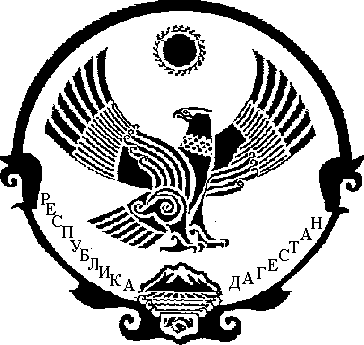 